Совмещенные индивидуальный образовательный маршрут и индивидуальная образовательная программа, мониторинг индивидуального развития для ребенка с ОВЗ (индивидуальная АОП)Ф.И.О. ребенка5Дата рождения5.Цель: выстраивание системы работы с ребенком, имеющим ОВЗ, в условиях:компенсирующей группы;I. Общие сведенияДошкольная группа:подготовительная к школе группа;Режим пребывания:группа полного дня;Сопровождение тьютора:нетII. Специфика индивидуального образовательного маршрутаМодуль 2.1. Создание «безбарьерной» среды: специфика условий представлена в АООП ДО для детей с ОВЗ (описание преемственно с ФГОС НОО для детей с ОВЗ и дополнено рекомендациями Г.В. Яковлевой)Материально-технические условия:Для этого в групповых помещениях и на прилегающих территориях пространство должно быть организовано так, чтобы можно было играть в различные, в том числе сюжетно-ролевые игры. В групповых помещениях и на прилегающих территориях должны находиться оборудование, игрушки и материалы для разнообразных сюжетно-ролевых и дидактических игр, в том числе предметы-заместители.На прилегающих территориях также должны быть выделены зоны для общения и совместной деятельности больших и малых групп детей из разных возрастных групп и взрослых, в том числе для использования методов проектирования как средств познавательно-исследовательской деятельности детей.Архитектурная среда и учебное пространствокомпьютерная техника (персональный компьютер учителя, множительная техника);интерактивная доска;аудиторная доска с магнитной поверхностью и набором приспособлений для крепления таблиц, картинок и т. д.;погремушки и музыкальные инструменты (фортепиано, бубен, деревянные ложки, треугольник, трещотки, маракасы, металлофон);музыкальный центр и набор СD дисков с аудиоматериалом;телевизор и набор видеоматериалов;реквизит для танцев и двигательных упражнений (флажки, мячи разных размеров, ленточки, платочки, обручи, скакалки, гимнастические палки).Специальное оборудованиеДля ребенка с нарушениями речи необходим уголок с подборкой иллюстраций с предметными и сюжетными картинками, игрушки для обыгрывания стихов, потешек, карточки с изображением правильной артикуляции звуков, схемы разбора слова, предложения, иллюстративные материалы для закрепления и автоматизации звуков, индивидуальные зеркала для обучающихся.Наборы дидактических игр, раздаточного материала, картинок для фронтальной и индивидуальной работы.Для художественно-эстетического развития детей с ТНР и коррекции нарушений развития фонематического слуха и ритмической структуры подбираются музыкально-дидактические игры: на обогащение слухового опыта; на определение характера музыки; на развитие звуковысотного слуха; на развитие музыко-слуховой памяти; на развитие тембрового слуха; на развитие чувства ритма.Модуль 2.2. Общие и специальные условия организации коррекционно-педагогического процесса представлены в АООП детского сада; в соответствии с особыми образовательными потребностями и ограниченными возможностями здоровья.III. Индивидуальная образовательная программаМодуль 3.1 Комплексирование программ3.1.2. Выбор среди Примерных АООП для детей с ОВЗ:ПрАООП для детей с ТНР3.1.3. Выбор среди Вариативных адаптированных ООП для детей с ОВЗ:Образовательная программа дошкольного образования «Образовательная программа дошкольного образования для детей с тяжелыми нарушениями речи (общим недоразвитием речи) с 3 до 7 лет». Издание третье, переработанное и дополненное в соответствии с ФГОС ДО / Н.В. НищеваМодуль 3.2. Интерактивное сопровождение программ:3.2.2. Интерактивное сопровождение образовательных областейИнтерактивное сопровождение на основе комплекса компьютерных игр и упражнений портала Мерсибо3.2.2А. Образовательная область: Социально-коммуникативное развитие3.2.2Б. Образовательная область: Речевое развитие3.2.2В. Образовательная область: Познавательное развитие3.2.2Г. Образовательная область: Художественно-эстетическое развитие3.2.2Д. Образовательная область: Физическое развитие3.3. Содержание индивидуального психолого-педагогического сопровождения, в соответствии с ИОПИОП строится на основе комплексирования общеразвивающей и АООП дошкольного образования (групповые формы работы), соответствует организации режимных моментов и совместной образовательной деятельности в условиях подготовительной к школе группы.3.4. Адаптированный учебный план и формы индивидуального психолого-педагогического сопровождения (программа коррекционной работы в соответствии с особыми образовательными потребностями ребенка)IV. Программа сотрудничества с семьейV. Мониторинг индивидуального развития5.1. Результаты мониторинга индивидуального развития ребенка на основе совместной экспертной оценки освоения ИОП родителями и специалистами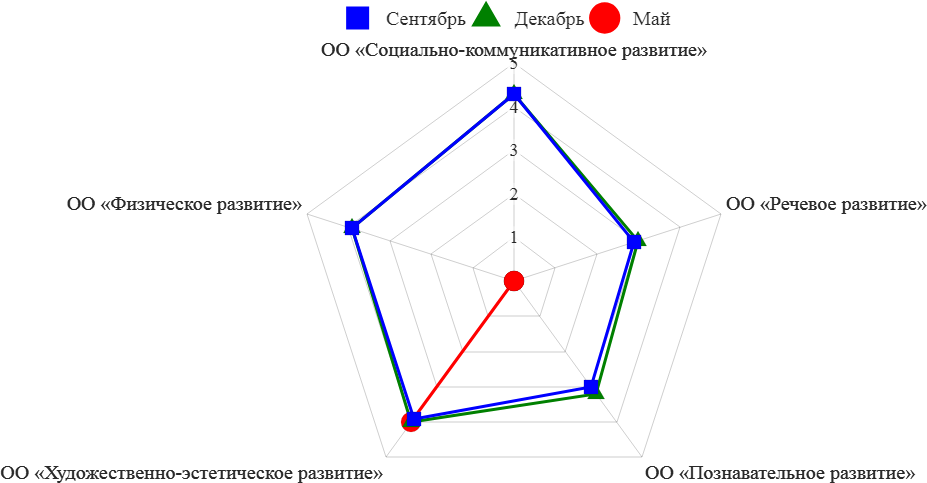 5.2. Итоговый контроль"Согласовано"Методист _________________________ Корнилова Мария СтепановнаВоспитатели: ________________ Трякина Ирина Леонидовна _________________ Шведова Ольга ИвановнаСпециалист коррекционного профиля (логопед): ___________________ Светлолобова Оксана АндреевнаЗаключение и рекомендации ПМПКРекомендации для реализации права на образование:нуждается в создании специальных условий, связанных с реализацией АООП дошкольного возраста;Образовательная программа:адаптированная основная образовательная программа для детей с ОВЗ дошкольного возраста;Конкретизация категории ОВЗ:ПрАООП для детей с ТНРПсихолого-педагогическая характеристикаВнешний вид ребёнка: опрятныйОбщие задачи на период реализации ИОМ и ИОПСоздание коррекционно-педагогических условий для обучения и воспитания с целью уменьшения и устранения недостатков речевой, познавательной, речемыслительной, коммуникативной и компенсации нарушений в развитии.Режим пребывания ребенка в ОУПять дней в неделю, полный деньПротивопоказанияаллергия на рыбуВзаимодействие специалистов ОУРекомендованы занятия с учителем-логопедомОбразовательные задачи и критерии мониторинга детского развитияСтарший дошкольный возраст (5-7 лет)Мониторинг детского развитияМониторинг детского развитияМониторинг детского развитияОбразовательные задачи и критерии мониторинга детского развитияСтарший дошкольный возраст (5-7 лет)Начало годаСередина годаКонец года1 этап организации образовательной деятельности1 этап организации образовательной деятельности1 этап организации образовательной деятельности1 этап организации образовательной деятельности1 этап организации образовательной деятельностиРебенок адаптируется в условиях группы.555Выражает интерес и проявляет внимание к различным эмоциональным состояниям человека.555Выбирает род занятий, участников по совместной деятельности, избирательно и устойчиво взаимодействует с детьми.445Сам вступает в общение, использует вербальные средства.4452 этап организации образовательной деятельности2 этап организации образовательной деятельности2 этап организации образовательной деятельности2 этап организации образовательной деятельности2 этап организации образовательной деятельностиСтремится к общению со сверстниками в быту и в игре под руководством взрослого.445Регулирует свое поведение в соответствии с усвоенными нормами и правилами, проявляет кооперативные умения в процессе игры, соблюдая отношения партнерства, взаимопомощи, взаимной поддержки.445Замечает несоответствие поведения других детей требованиям взрослого.4443 этап организации образовательной деятельности3 этап организации образовательной деятельности3 этап организации образовательной деятельности3 этап организации образовательной деятельности3 этап организации образовательной деятельностиОсваивает культурно-гигиенические навыки и навыки самообслуживания, соответствующие возрастным возможностям, ориентируясь на образец и словесные просьбы.555Взаимодействует со взрослыми в быту и в различных видах деятельности.334Использует предметы домашнего обихода, личной гигиены, действует с ними с незначительной помощью взрослого.555Образовательные задачи и критерии мониторинга детского развитияСтарший дошкольный возраст (5-7 лет)Мониторинг детского развитияМониторинг детского развитияМониторинг детского развитияМониторинг детского развитияОбразовательные задачи и критерии мониторинга детского развитияСтарший дошкольный возраст (5-7 лет)Начало годаНачало годаСередина годаКонец года1 этап организации образовательной деятельности1 этап организации образовательной деятельности1 этап организации образовательной деятельности1 этап организации образовательной деятельности1 этап организации образовательной деятельности1 этап организации образовательной деятельностиРазличает на слух речевые и неречевые звучания, узнает знакомых людей и детей по голосу, дифференцирует шумы.445Понимает названия предметов обихода, игрушек, частей тела человека и животных, глаголов, обозначающих движения, действия, эмоциональные состояния человека, прилагательных, обозначающих некоторые свойства предметов.334Произносит простые по артикуляции звуки, легко воспроизводит звуко-слоговую структуру двух-трехсложных слов, состоящих из открытых, закрытых слогов, с ударением на гласном звуке.334Проявляет речевую активность, употребляет существительные, обозначающие предметы обихода, игрушки, части тела человека и животных, некоторые явления природы.334Называет действия, предметы, изображенные на картинке, персонажей сказок.3342 этап организации образовательной деятельности2 этап организации образовательной деятельности2 этап организации образовательной деятельности2 этап организации образовательной деятельности2 этап организации образовательной деятельности2 этап организации образовательной деятельностиПонимает многие грамматические формы слов (косвенные падежи существительных, простые предложные конструкции, некоторые приставочные глаголы). Понимает и выполняет словесную инструкцию взрослого из нескольких звеньев.334Пересказывает литературные произведения, по иллюстративному материалу (картинкам, картинам, фотографиям), содержание которых отражает эмоциональный, игровой, трудовой, познавательный опыт детей.334Использует в процессе продуктивной деятельности все виды словесной регуляции: словесного отчета, словесного сопровождения и словесного планирования деятельности.334Повторяет двустишья и простые потешки. Умеет осмысливать образные выражения и объяснять смысл поговорок (при необходимости прибегает к помощи взрослого).3343 этап организации образовательной деятельности3 этап организации образовательной деятельности3 этап организации образовательной деятельности3 этап организации образовательной деятельности3 этап организации образовательной деятельности3 этап организации образовательной деятельностиОтвечает на вопросы с помощью не только отдельных слов, но и простых распространенных предложений несложных моделей, дополняя их жестами.334Выполняет речевые действия в соответствии с планом повествования, составляет рассказы по сюжетным картинкам и по серии сюжетных картинок, используя графические схемы, наглядные опоры.234Отражает в речи элементарные сведения о мире людей, природе, об окружающих предметах. Составляет различные виды описательных рассказов, текстов (описание, повествование, с элементами рассуждения) с соблюдением цельности и связности высказывания, составляет творческие рассказы.234Демонстрирует навыки фонематического восприятия (осуществляет слуховую и слухопроизносительную дифференциацию звуков по всем дифференциальным признакам).223Демонстрирует навыки слогового и звуко-буквенного анализа. Владеет языковыми операции, обеспечивающими овладение грамотой.334Образовательные задачи и критерии мониторинга детского развитияСтарший дошкольный возраст (5-7 лет)Мониторинг детского развитияМониторинг детского развитияМониторинг детского развитияОбразовательные задачи и критерии мониторинга детского развитияСтарший дошкольный возраст (5-7 лет)Начало годаСередина годаКонец года1 этап организации образовательной деятельности1 этап организации образовательной деятельности1 этап организации образовательной деятельности1 этап организации образовательной деятельности1 этап организации образовательной деятельностиМожет заниматься интересным для него делом, не отвлекаясь, в течение пяти-десяти минут.445Ориентируется в телесном пространстве, называет части тела: правую и левую руку; направления пространства «от себя».334Различает понятия «много», «один», «по одному», «ни одного», устанавливает равенство групп предметов путем добавления одного предмета к меньшему количеству или убавления одного предмета из большей группы.224Путем практических действий и на основе зрительного соотнесения сравнивает предметы по величине, выстраивает сериационный ряд.3342 этап организации образовательной деятельности2 этап организации образовательной деятельности2 этап организации образовательной деятельности2 этап организации образовательной деятельности2 этап организации образовательной деятельностиНа основе не только практической, но и зрительной ориентировки в свойствах предметов подбирает предметы по форме, величине, идентифицирует цвет предмета с цветом образца-эталона, называет цвета спектра, геометрические фигуры.335Учится считать до 9 (на основе наглядности), называет итоговое число, осваивает порядковый счет.334Моделирует различные действия, направленные на воспроизведение величины, формы предметов, протяженности, удаленности с помощью пантомимических, знаково-символических графических и других средств.3343 этап организации образовательной деятельности3 этап организации образовательной деятельности3 этап организации образовательной деятельности3 этап организации образовательной деятельности3 этап организации образовательной деятельностиОпределяет части суток, связывая их с режимными моментами, но иногда ошибается, не называет утро-вечер.334Узнает реальные явления и их изображения: контрастные времена года (лето и зима) и части суток (день и ночь).445Устанавливает причинно-следственные связи между условиями жизни, внешними и функциональными свойствами в животном и растительном мире на основе наблюдений и практического экспериментирования.344Понимает и употребляет некоторые предлоги, обозначающие пространственные отношения предметов: на, в, из, под, над.234Образовательные задачи и критерии мониторинга детского развитияСтарший дошкольный возраст (5-7 лет)Мониторинг детского развитияМониторинг детского развитияМониторинг детского развитияОбразовательные задачи и критерии мониторинга детского развитияСтарший дошкольный возраст (5-7 лет)Начало годаСередина годаКонец года1 этап организации образовательной деятельности1 этап организации образовательной деятельности1 этап организации образовательной деятельности1 этап организации образовательной деятельности1 этап организации образовательной деятельностиРассматривает картинки, предпочитает красочные иллюстрации.555Проявляет интерес к изобразительной деятельности, эмоционально положительно относится к ее процессу и результатам.445Осваивает изобразительные навыки, пользуется карандашами, фломастерами, кистью, мелками.445Может сосредоточиться и слушать стихи, песни, мелодии, эмоционально на них реагирует.3352 этап организации образовательной деятельности2 этап организации образовательной деятельности2 этап организации образовательной деятельности2 этап организации образовательной деятельности2 этап организации образовательной деятельностиПрислушивается к окружающим звукам, узнает и различает голоса детей, звуки различных музыкальных инструментов.345Воспроизводит темп и акценты в движениях под музыку.445Владеет основными продуктивной деятельности, проявляет инициативу и самостоятельность в разных видах художественно-эстетической деятельности.4453 этап организации образовательной деятельности3 этап организации образовательной деятельности3 этап организации образовательной деятельности3 этап организации образовательной деятельности3 этап организации образовательной деятельностиСотрудничает со взрослым в продуктивных видах деятельности (лепке, аппликации, изобразительной деятельности, конструировании др.).555С помощью взрослого и самостоятельно выполняет музыкально-ритмические движения и действия на шумовых музыкальных инструментах.445Использует в играх знания, полученные в ходе экскурсий, знакомства с художественной литературой, картинным материалом, народным творчеством и т.д.334Образовательные задачи и критерии мониторинга детского развитияСтарший дошкольный возраст (5-7 лет)Старший дошкольный возраст (5-7 лет)Мониторинг детского развитияМониторинг детского развитияМониторинг детского развитияОбразовательные задачи и критерии мониторинга детского развитияСтарший дошкольный возраст (5-7 лет)Старший дошкольный возраст (5-7 лет)Начало годаСередина годаКонец года1 этап организации образовательной деятельности1 этап организации образовательной деятельности1 этап организации образовательной деятельности1 этап организации образовательной деятельности1 этап организации образовательной деятельности1 этап организации образовательной деятельностиВыполняет физические упражнения по показу в сочетании со словесной инструкцией инструктора по физической культуре (воспитателя).4445Осваивает все основные движения, хотя их техническая сторона требует совершенствования.44452 этап организации образовательной деятельности2 этап организации образовательной деятельности2 этап организации образовательной деятельности2 этап организации образовательной деятельности2 этап организации образовательной деятельности2 этап организации образовательной деятельностиПрактически ориентируется и перемещается в пространстве.4445Принимает активное участие в подвижных играх с правилами. Знает и подчиняется правилам подвижных игр, эстафет, игр с элементами спорта.4445Выполняет основные виды движений и упражнения по словесной инструкции взрослых: согласованные движения, а также разноименные и разнонаправленные движения.44453 этап организации образовательной деятельности3 этап организации образовательной деятельности3 этап организации образовательной деятельности3 этап организации образовательной деятельности3 этап организации образовательной деятельности3 этап организации образовательной деятельностиРазвита способность к пространственной организации движений. Осуществляет элементарное двигательное и словесное планирование действий в ходе спортивных упражнений.3334Владеет элементарными нормами и правилами здорового образа жизни (в питании, двигательном режиме, закаливании, при формировании полезных привычек и др.).4445Особые образовательные потребности ребенка по отношению к группе, в которой он находится Коррекционные разделы АОП, трансформируемые под ООП ребенкаЗадачиМетодические приемы и используемые технологииНарушения мелкой моторикиОО «Физическое развитие»ОО «Речевое развитие»Развитие сенсомоторной и зрительно-двигательной координации.Игры с мелкими предметами в условиях семейного воспитания и обучения.Включение заданий по развитию мелкой моторики в индивидуальные занятия с логопедом.Организация пальчиковой гимнастики вместе со сверстниками во время проведения индивидуальных и подгрупповых занятий воспитателем.Индивидуальные занятия с воспитателем и логопедом по подготовке руки к письму.Быстрая истощаемостьВсе образовательные областиУчет состояния работоспособности ребенка во время выполнения групповых и индивидуальных заданий.Формирование охранительного режима в режимных моментах и процессах группы.Создание условий для координации волевых усилий с другими детьми.Охранительный режим.Введение дополнительной физкультурной минутки.Выполнение заданий в парах.Частая смена видов деятельности.Нарушения внимания  ОО «Познавательное развитие»ОО «Физическое развитие»Формирование познавательной активности и ориентировок «Что это? Что с ним можно делать?».Формирование установки на сосредоточение и переключение, распределение внимания.Освоения опыта совместно-последовательных и совместно-распределенных форм образовательной деятельности со сверстниками.Дидактические игры и упражнения на развитие произвольного внимания.Физкультурные минутки, направленные на формирование произвольного внимания в группе сверстников.Включение заданий на развитие слухового внимания в занятия логопеда и музыкального руководителя.Включение заданий на развитие двигательного внимания в физкультурные занятия.Нарушения памятиОО «Речевое развитие»ОО «Социально-коммуникативное развитие»Формирование взаимосвязи между процессами запоминания и воспроизведения речевого материала на основе движений и приемов мнемотехники.Расширение объема слуховой, словесной, речевой памяти.Расширение объема зрительной памяти.Расширение объема двигательной памяти.Разучивание стихотворений с использованием движений обеих рук с воспитателем и родителями.Включение заданий с использованием мнемотехники в индивидуальные занятия с логопедом.Трудности в организации познавательной деятельности, развитии мышленияОО «Познавательное развитие»Формирование познавательной мотивации и интересов, развитие любознательности.Развитие наглядно-действенного мышления.Развитие наглядно-образного мышления.Развитие образно-логического мышления.Развитие элементов словесно-логического мышления..Развитие элементов творческого мышления и воображения.Освоение приемов творческого мышления и воображения.Освоение приемов анализа, обобщения, сравнения, аналогии, абстрагирования и др.Организация экологических наблюдений.Формирование опыта исследовательской деятельности.Использование дидактических игр, направленных на развитие мышления.Формирование поисковой активности и системы ориентировочных действий.Моделирование проблемных ситуаций.Нарушения восприятия и несформированность навыков конструированияОО «Художественно-эстетическое развитие»Формирование предметно-изобразительных навыков.Формирование конструктивных умений по образцу и по аналогии с действиями взрослого, умения ориентироваться на схему.Совместное рисование в паре со взрослым, родителями.Формирование опыта проектной творческой деятельности.Конструирование в паре со взрослым и сверстником.Совместная аппликация в паре со взрослым, родителями.Совместная лепка в паре со взрослым, с родителями.Направление работыКол-во занятий в неделюКоличество занятий (часов) в годФорма проведенияФ.И.О. специалистаПедагогическая помощь3 занятия в неделю108 занятий (учебных часов) в годПодгрупповые занятияИндивидуально-совместные занятия (в паре)Индивидуальные занятияПрактикумы по социально-бытовой ориентировке и самообслуживаниюИгровые досугиГрупповые занятияВоспитатели:Трякина Ирина ЛеонидовнаШведова Ольга ИвановнаЛогопедическая помощь3 занятия в неделю108 занятий (учебных часов) в годГрупповые занятияПодгрупповые занятияИндивидуальные занятияИндивидуально-совместные занятия (в паре)Логопед:Светлолобова Оксана АндреевнаМузыкальные занятия2 занятия в неделю72 занятия (учебных часов) в годГрупповые занятияИндивидуально-совместные занятия (в паре)Музыкальные досугиМузыкальный руководитель:Отмахова Галина АлексеевнаФизкультурные занятия3 занятия в неделю108 занятий (учебных часов) в годГрупповые занятияФизкультурные досугиЗадачиМероприятияСрок проведения и ответственныйОзнакомление родителей с результатами первичной, промежуточной и итоговой диагностикиИндивидуальные беседыРодительские собранияСентябрь, февраль, майВоспитатели, специалистыПроведение консультаций по освоению ООП дошкольного образования и вовлечение в совместную образовательную деятельность с детьмиОткрытые занятияРодительские собранияИндивидуальные консультацииВ течение годаВоспитатели, педагог-психолог, воспитатель по физической культуре, музыкальный руководитель, методистСоздание условий для социализации детей в обществе, инклюзия в среду нормально развивающихся сверстниковОрганизация совместных праздников и досуговВ течение годаТьютор, педагог-психолог, методистПроведение консультаций по освоению адаптированной ООП дошкольного образования и вовлечение в совместную коррекционно-развивающую деятельность с детьмиОткрытые занятияРодительские собранияИндивидуальные консультацииСовместные поручения с детьмиВ течение годаСпециалисты коррекционного профиля, педагог-психолог, методист, специалисты медицинского профиляОбеспечение равных условий при подготовке детей к школеИндивидуальные занятия со специалистамиОрганизация экскурсий в школуВ середине и в конце учебного года в подготовительной к школе группеВоспитатели, педагог-психолог, специалисты коррекционного профиляОсвоение образовательных областейОценка родителямиОценка воспитателямиОценка специалистами коррекционного профиляОО «Физическое развитие»3.9ОО «Познавательное развитие»3.1ОО «Речевое развитие»2.9ОО «Социально-коммуникативное развитие»4.3ОО «Художественно-эстетическое развитие»4Специфические коррекционные задачи, не входящие в ООП дошкольного образования3